Publicado en Madrid el 18/11/2020 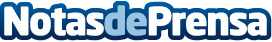 Check Point Software Technologies anuncia sus resultados económicos del tercer trimestre de 2020La compañía anuncia sus resultados económicos y principales datos destacados del tercer trimestre del añoDatos de contacto:EverythinkPr915519891Nota de prensa publicada en: https://www.notasdeprensa.es/check-point-software-technologies-anuncia-sus_5 Categorias: Finanzas Telecomunicaciones Hardware E-Commerce Software http://www.notasdeprensa.es